Пример резюме торгового представителяФИОДата рождения: xx.xx.xxxx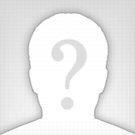 Город: МоскваМоб. телефон: +7 (000) 000 00 00E-mail: xxxxxxxxxxx@gmail.comОсновные данные:Желаемая должность:Торговый представительЗанятость: постоянная
Опыт работы: от 3х лет
Знание языков: английский Intermedia B1
Мед. книжка: нет
Автомобиль: есть
Водительские права: есть
Готовность к переезду: нетОпыт работы:2010 – н.в.
Компания: ООО «Пивков-А»- компания оптовой торговли
Торговый представительОбязанности: Управление и развитие группы клиентов, привлечение новых клиентов;Проведение переговоров с клиентами;Составление коммерческих предложений и заключение договоров;Выставление счетов;Составление планов продаж;Ведение документооборотов в полном объеме;Составление отчетов по результатам работы.2007 – 2010
Компания: Красноярский край ООО «Солнце» - компания оптовой торговли
Бухгалтер
Обязанности: Ведение кассовых операций и расчетов с подотчетными лицами;Оформление первичной документации;Проведение ревизий;Формирование в базе 1С документов по поступлению товаров, разнесение платежей;Проверка корректности составления предоставляемых контрагентами первичных документов (актов, счет-фактур)Общение с поставщиками по вопросам предоставляемых документов;Архивирование документов.2004 – 2006Компания: Красноярский край ООО «Континент» - компания оптовой торговли
Мерчендайзер
Обязанности: Участие в оформление витрин и зала магазина;Подготовка к продаже товара;Помощь покупателям в выборе товараОбразование:1999 – 2001Среднее специальное:АТЭТ Ачинский торгово-экономический техникум, Коммерсант2001 – 2006
Высшее, экономическое:СИБУПК Сибирский университет потребительской кооперации, Экономист-менеджер управление на предприятииПрофессиональные навыки и личные качества:Коммуникабельность;Ориентация на результат;Ответственность;Активная жизненная позиция;Лидерские качества;Честолюбие;Стрессоустойчивость;Амбициозность;Опытный пользователь ПК;Владение оргтехникой.